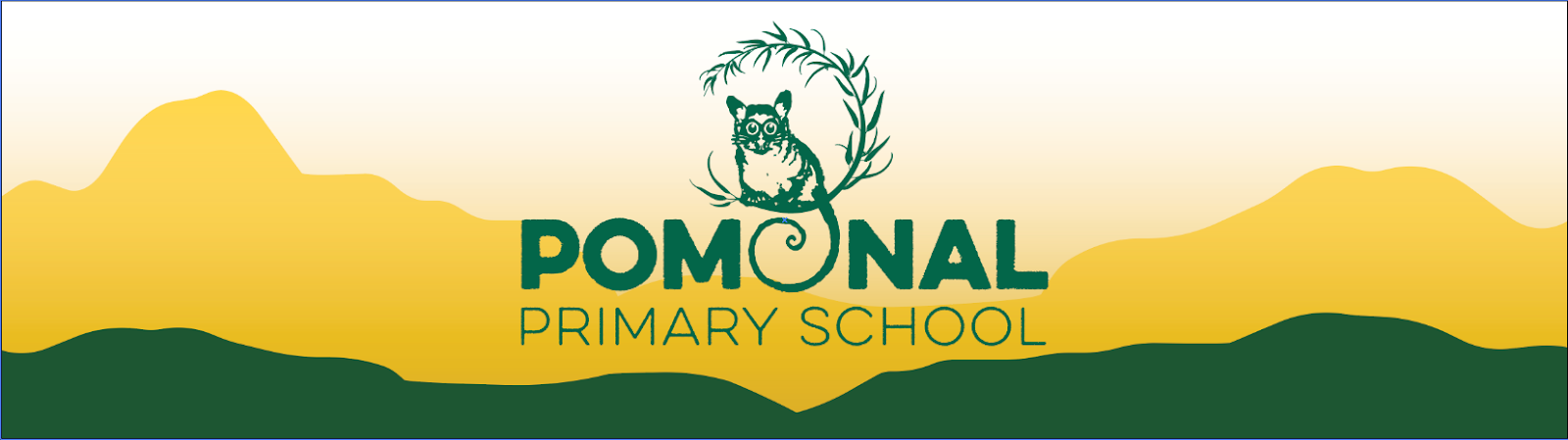 Causal:			20hrs/ week at causal rate of $41/ hr.Monday, Tuesday, Wednesday, Thursday 2.30pm-6.00pm + 6 flexible hours.Contact Hours: Monday -Thursday 3.15-5.30pmContact Name:Pomonal Primary School Principal: Belinda WethersBelinda.wethers@education.vic.gov.au0417010453School Website:Pomonal.vic.edu.auSchool Facebook Page:Pomonal Primary SchoolApply By:02/06/2023Position Description:Position Description:Outside School Hours Care (OSHC) Coordinator – Pomonal Primary SchoolDepartment:Department:Department of Education and TrainingDepartment of Education and TrainingDepartment of Education and TrainingLocation:Location:Pomonal Primary SchoolPomonal Primary SchoolPomonal Primary SchoolDepartment:Department:Location:Location:Pomonal Primary SchoolPomonal Primary SchoolPomonal Primary SchoolClassification:Classification:Location:Location:Pomonal Primary SchoolPomonal Primary SchoolPomonal Primary SchoolClassification:Classification:Ed Support Level 1 - Range 2 Ed Support Level 1 - Range 2 Ed Support Level 1 - Range 2 Ed Support Level 1 - Range 2 Ed Support Level 1 - Range 2 Ed Support Level 1 - Range 2 Ed Support Level 1 - Range 2 Ed Support Level 1 - Range 2 Ed Support Level 1 - Range 2 Ed Support Level 1 - Range 2 Ed Support Level 1 - Range 2 Ed Support Level 1 - Range 2 Ed Support Level 1 - Range 2 Ed Support Level 1 - Range 2 Ed Support Level 1 - Range 2 Ed Support Level 1 - Range 2 Who May ApplyConditions of EmploymentThe successful candidate will be required to work during the school holidays. Regular work hours will be between the hours of 9am to 6pm on weekdays.  This may be negotiated as appropriate.  The successful candidate will be paid leave purchase allowance to compensate for time worked over the school holidays and their additional paid leave will be reduced accordingly. 